Grammaire  Les pronoms personnels sujet : il  - ils - elle - ellesVoir la vidéo en ouvrant le lien :  https://youtu.be/4w10Z18Zv0Yavant de faire les exercices.Remplace chaque groupe nominal par   il , ils , elle ou elles.   Remplace les mots soulignés par :  il , ils , elle ou     elles.  Les papillons sont dans le jardin. …….. voltigent de fleur en fleur.Michel est dans le salon. …….. joue du piano.Maria et son frère se promènent dans la forêt. …….. voient un lapin blanc.La chèvre est dans le pré. …….. broute l’herbe tranquillement.Les petites filles font la ronde. …….. dansent.Lecture Manuel de lecture tome 2 : lecture page16 : lire l’étiquette + numéros 2 et 3Collège des Dominicaines de notre Dame de la DélivẼrande – Araya-Classe : CP                                                                            Juin  2020 – 1ère semaineNom : ________________________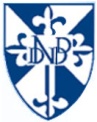 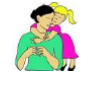 Lara et sa maman → ……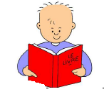 Le petit garçon → ……..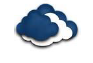 Les gros nuages → ……..                                        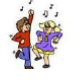 Marc et Anna → …….. 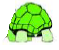   La tortue → ……..         La tortue → ……..       